Scores Saturday 3pm to Sunday 2pm13's
Saucna Red 79 AYC 8
Saucna Gold 92 Beenleigh 9
Beenleigh 6 St Michaels 77
Saucna Red 51 St Michaels 3215's
Northern Elements 18 Saucna 51
Huon 31 AYC 31
AYC 16 St Michaels 65
Northern Elements 23 Huon 2517's
Beenleigh 13 AYC 82
Saucna 74 Beenleigh 10Masters
Beenleigh 21 Kaos 44
Beenleigh 25 Huon Classics 65
Kaos 26 Huon Stars 67Opens
Beenleigh 0 Defence Force 80
Tonga 30 Defence Force 46
Vic Blaze 54 Beenleigh 16Mixed
Tonga White 17 CPNA 57
Vic Blaze 53 Tonga Red 29
CPNA 32 Vic Blaze 49CANA Combined Australian Netball AssociationCommunity Organization · 326 Likes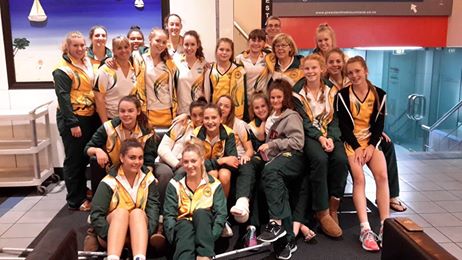 Top of FormBottom of Form